Mot en ny världsordning?Orsaker till östblockets sönderfall och Sovjetunionens upplösning:Ekonomisk bankrutt, höga utlandslånIdeologins (Sovjetkommunismens) söndervittringMan missade utvecklingen mot den nya ekonomin och informationsteknologin, blev kvar i gamla modeller med mycket tung industriKostsam kapprustning (Reagan, SDI)Ekonomisk integration öst/väst (Hobsbawm)Allt starkare krav på frihet från en ny medelklass (McKay)Frågan om mänskliga rättigheter (Helsingforsfördraget 1975‒)Etniska konflikter (framför allt i Sovjetunionen) (Karlsson)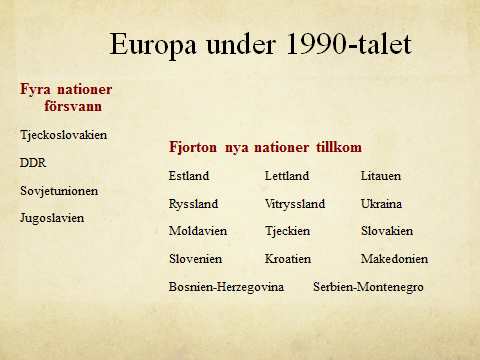 Kina före det kommunistiska maktövertagandet:1911: det gamla kejsardömet fallerKina enas under nationalistpartiet (Guomindang) och dess ledare Sun Yat-Sen1921: det kinesiska kommunistpartiet grundas1927: brytning mellan nationalister och kommunister1946‒49: inbördeskrig1949: Mao Zedong utropar Folkrepubliken KinaDet stora språnget 1958‒62KulturrevolutionenMed inspiration från Maos Kina: folkmordet i Kampuchea 1975‒79Rwanda 1994: Under några månader 1994 mördade hutuer mellan en halv och en miljon tutsier och moderata hutuer i en ”folkmords-liknande” situation.Virtuella krig:det är inte de stridande utan åskådarna som mobiliseraskriget som skådespel, en sportden osynliga döden, det är ”de andra” som dörDe virtuella krigens paradox:Om kriget blir overkligt för de moderna demokratiernas medborgare, kommer de då att bry sig tillräckligt för att begränsa och bemästra det våld som utövas i deras namn?Michael Ignatieff, Det virtuella kriget (2000)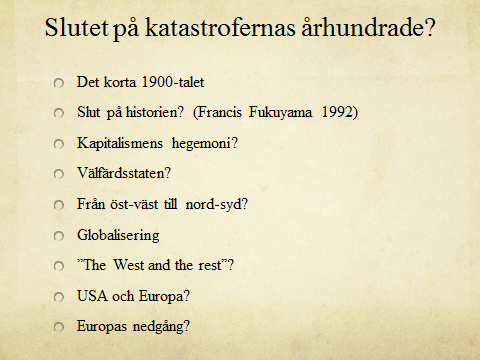 